Visomheden er ophørt med eksport afkontrolpligtige planter og planteprodukter:Visomheden afmelder hermed registreringen hos Landbrugsstyrelsen som eksportør af planter og planteprodukter.Det bekræftes, at visomheden ikke længere er eksportør af planter m.m. i henhold til Bekendtgørelse om udførsel af planter og planteprodukter m.m.Afmeldelsesblanketten indsendes til:Miljø- og FødevareministerietEnheden PlanterAugustenborg Slot 36440 AugustenborgMiljø- og Fødevareministeriet
LandbrugsstyrelsenNyropsgade 30                     Tlf.: 33 95 80 001780 København V               Fax: 45 26 36 13www.lbst.dk                           planter@lbst.dk 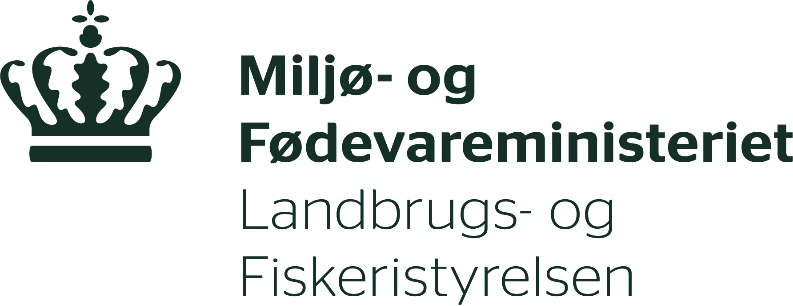 Afmelding som eksportør af planter og planteprodukterRegistreringsnummerEksportørenEksportørenFirmanavnFirmanavnVejnavn og nr.Vejnavn og nr.Evt. stednavnEvt. stednavnPostnr. og byPostnr. og byCVR-nr.CVR-nr.P-nr. (nummer, der knytter sig til produktionsadressen se www.cvr.dk)P-nr. (nummer, der knytter sig til produktionsadressen se www.cvr.dk)KontaktpersonKontaktpersonTelefon nr.Telefon nr.DatoUnderskrift